Write a brief definition of “Trigonometry.”Draw a right triangle and label its legs and hypotenuse.How do you know which side is the hypotenuse?State the Pythagorean theorem and give a proof of the 45-45-90 triangle measuresWrite the mnemonic device you prefer to use to remember the trigonometric ratiosSolve the following right triangles using the Pythagorean Theorem:Use your knowledge of special right triangles to solve the following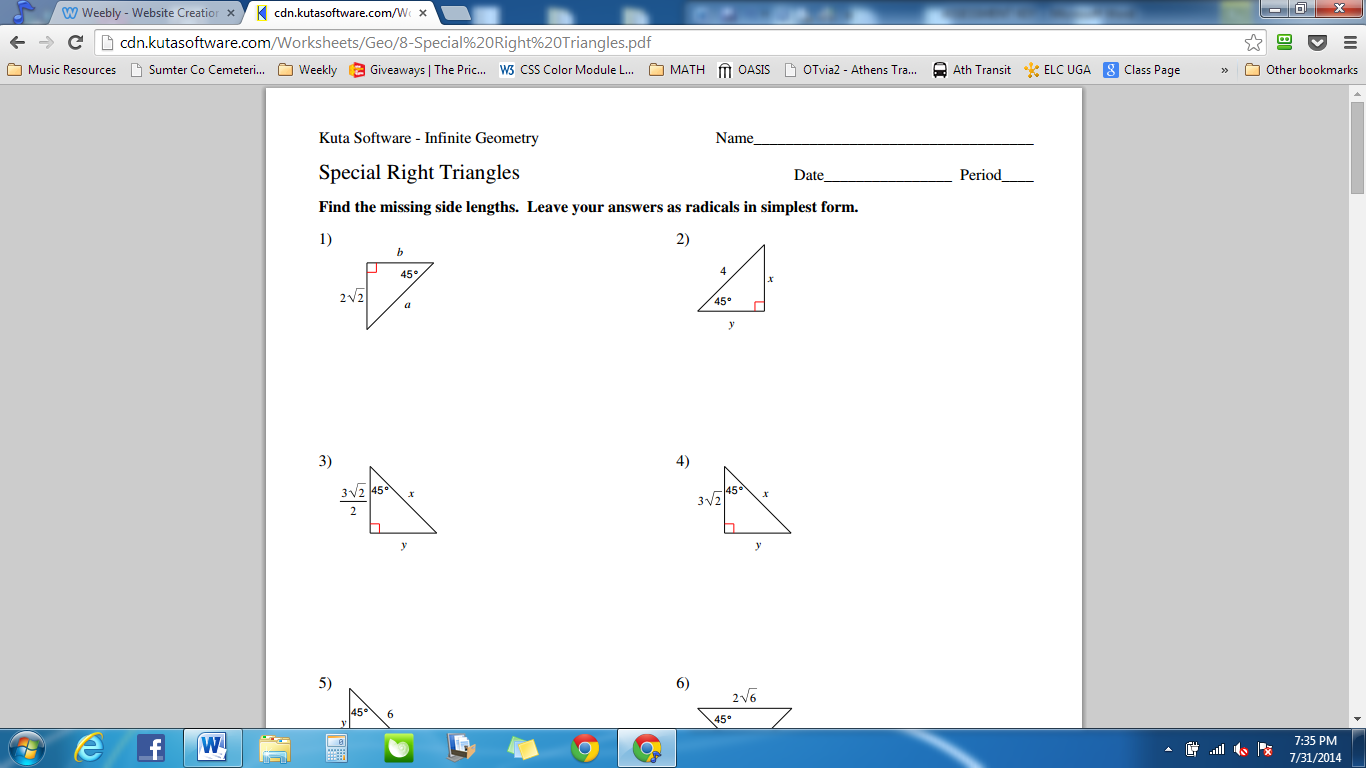 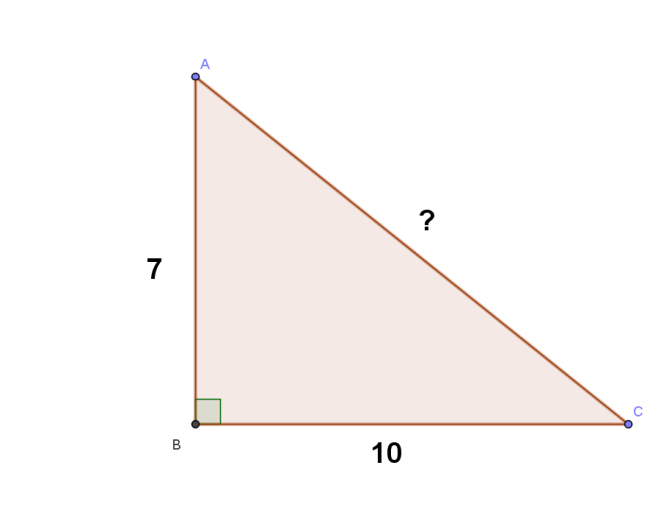 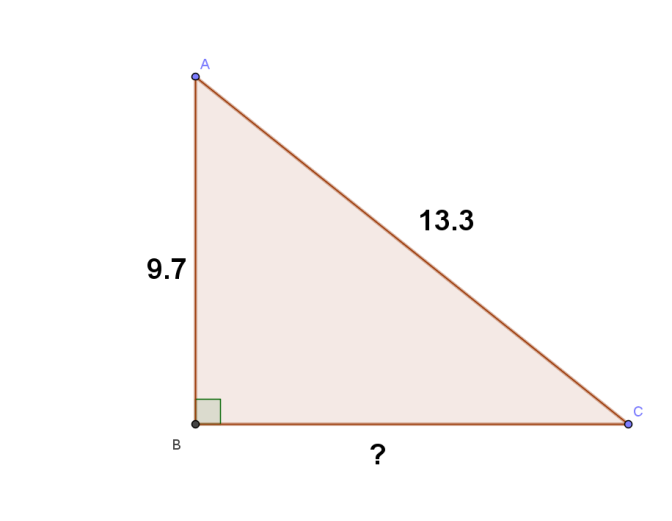 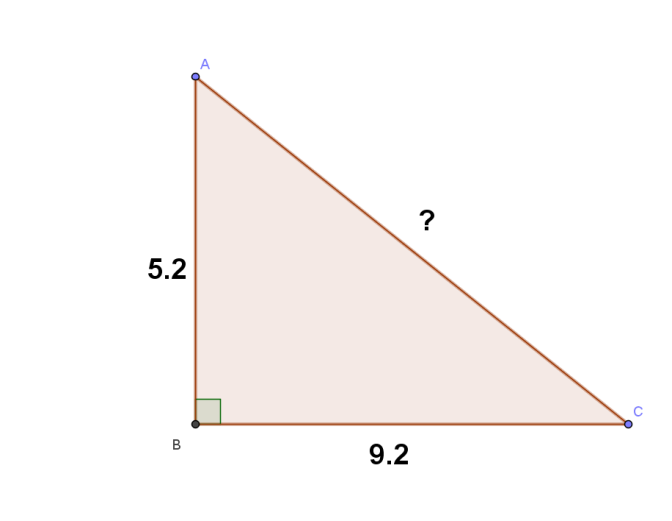 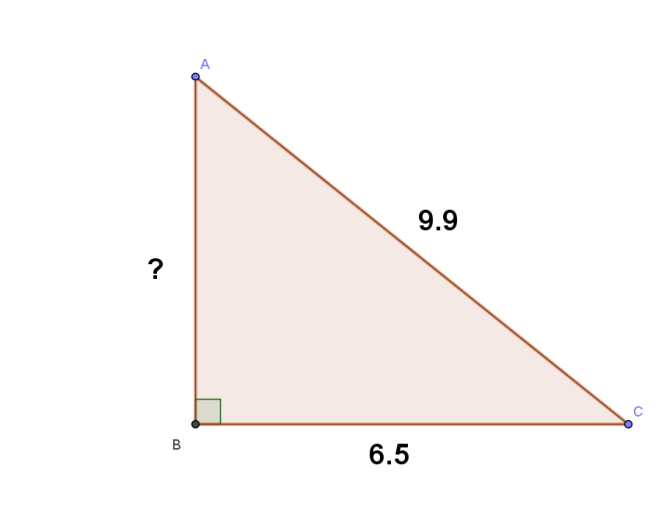 